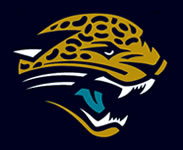 GMS Hockey Academy Canucks Field Trip 2018 February 20, 2018Dear Parents/Guardians:It is with great pleasure that we send this letter home announcing more details of our second field trip to Vancouver on February 27/28th, 2018.  All students must be meeting the academic and behavioral expectations for Hockey Academy in order to attend this trip. Please read all of the information in the letter below and if you have any further questions please contact Mr. Hayter directly via email brent.hayter@sd23.bc.ca. Reminders – Tickets, bussing, hotel rooms, and Science World are at no cost to the students.   Students will have to either pack food/snacks or bring money for their meals on Thursday (breakfast, lunch and dinner) and bring any spending money they may need (for snacks or any souvenirs they would like to purchase at Science World or the game). A Subway meal will be provided free of charge during the drive to Vancouver on Wednesday.  Students are required to pack all supplies they may need for self-care during the trip.  Students will be housed 4 students to a room (2 queen beds). Any students who do not feel comfortable sharing a bed with a classmate/friend are welcome to pack a bedroll and sleep on the floor in their assigned room. Expectations for conduct and behavior on the trip will be the same as when we are at school and at the rink and we will be using the buddy system for the entire trip (no student will be allowed to go anywhere alone).Itinerary – (approximate times)Tuesday, February 27th  4:00 pm – Charter Bus leaves from GMS to drive to Vancouver (Free Subway Meal provided)9:00 pm – Bus arrives at Sandman Hotel in Vancouver, students check in and get settled10:30 pm – Room check and lights outWednesday. February 28th 8:00 am – Wake Up Call8:30 am – Breakfast at the hotel restaurant ($15 cash if eating at the buffet, incl. tax and tip)10:30 am – Canucks Game Day Skate and Arena Tour (hopefully with a meet and greet)12:30 am – Lunch at McDonalds (walk or bus) then go to Science World4:00 pm – Dinner at Boston Pizza ($12 cash if eating at the buffet, incl. tax and tip)7:00 pm – Game time!10:00 pm – Bus home, arrival time to be determined and updated via RemindSincerely,Brent Hayter and Kailee RyanGMS High Performance Hockey Academy